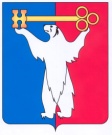 	АДМИНИСТРАЦИЯ ГОРОДА НОРИЛЬСКА КРАСНОЯРСКОГО КРАЯПОСТАНОВЛЕНИЕ13.06.2018	г. Норильск 	              № 229О внесении изменения в постановление Администрации города Норильска от 29.03.2016 №181В целях урегулирования отдельных вопросов, касающихся системы оплаты труда работников муниципальных учреждений муниципального образования город Норильск, ПОСТАНОВЛЯЮ:1.Внести в типовую форму Положения об оплате труда руководителя учреждения, заместителей руководителя и главного бухгалтера, утвержденную постановлением Администрации города Норильска от 29.03.2016 №181 (далее-Типовая форма), следующее изменение:1.1. Абзац седьмой пункта 4.6 Типовой формы изложить в следующей редакции:«Для руководителя, его заместителей и главного бухгалтера учреждения распоряжением Администрации города Норильска, издаваемым Главой города Норильска, может устанавливаться размер Ккв, отличный от размера Ккв, установленного настоящим пунктом, на основании решения комиссии, созданной распоряжением Администрации города Норильска, изданным Главой города Норильска.».2.Опубликовать настоящее постановление в газете «Заполярная правда» и разместить его на официальном сайте муниципального образования город Норильск.Глава города Норильска                                    				Р.В. Ахметчин